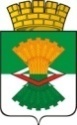 ДУМАМАХНЁВСКОГО МУНИЦИПАЛЬНОГО ОБРАЗОВАНИЯ                                            третьего  созываРЕШЕНИЕ от 06 июля  2017 года                п.г.т. Махнёво                             № 256  О мерах поддержки из   бюджета Махнёвского муниципального образования общественных объединений добровольной пожарной охраны, осуществляющих свою деятельность на территории Махнёвского муниципального образованияВ соответствии со ст. 78.1 Бюджетного кодекса Российской Федерации, Федеральными законами от 21.12.1994 N 69-ФЗ "О пожарной безопасности", от 06.05.2011 N 100-ФЗ "О добровольной пожарной охране", от 06.11.2003 N 131-ФЗ "Об общих принципах организации местного самоуправления", Законом Свердловской области от 12.06.2011 N 71-ОЗ "О добровольной пожарной охране на территории Свердловской области", руководствуясь    Уставом Махнёвского муниципального образования, Дума Махнёвского муниципального образования РЕШИЛА:1. Определить в качестве меры финансового и материально-технического обеспечения деятельности общественных объединений добровольной пожарной охраны, осуществляющих свою деятельность на территории Махнёвского муниципального образования. предоставление субсидий из   бюджета Махнёвского муниципального образования (далее -местный бюджет).2. Предложить Администрации Махнёвского муниципального образования: 1) утвердить порядок предоставления и методику расчета размера субсидий из местного бюджета   для финансового и материально-технического обеспечения деятельности общественных объединений добровольной пожарной охраны, осуществляющих свою деятельность на территории Махнёвского муниципального образования;2)учитывать расходы на предоставление субсидий общественным объединениям добровольной пожарной охраны при формировании местного бюджета на очередной финансовый год.3. Настоящее Решение вступает в силу с даты  его опубликования в газете «Алапаевская искра».4.Настоящее Решение опубликовать в газете «Алапаевская искра» и разместить на сайте Махнёвского муниципального образования в сети «Интернет».        5. Контроль исполнения настоящего Решения возложить на постоянную комиссию по экономической политике, финансам и налогам (С.Г.Алышов).Председатель Думымуниципального образования                                                     И.М АвдеевГлава муниципального образования                                           А.В.Лызлов